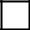 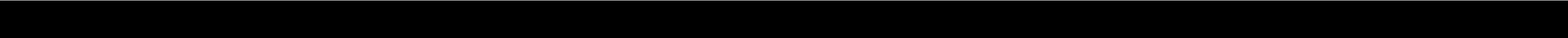 DetailsDESCRIPTION OF INFRACTION:	Attach supporting documentation, if applicable.EMPLOYEE COMMENT:	If left blank, it is by employee choice.ACTION PLAN:	For employee to improve with timeline. Note assistance/support supervisor is asked to provide by employee.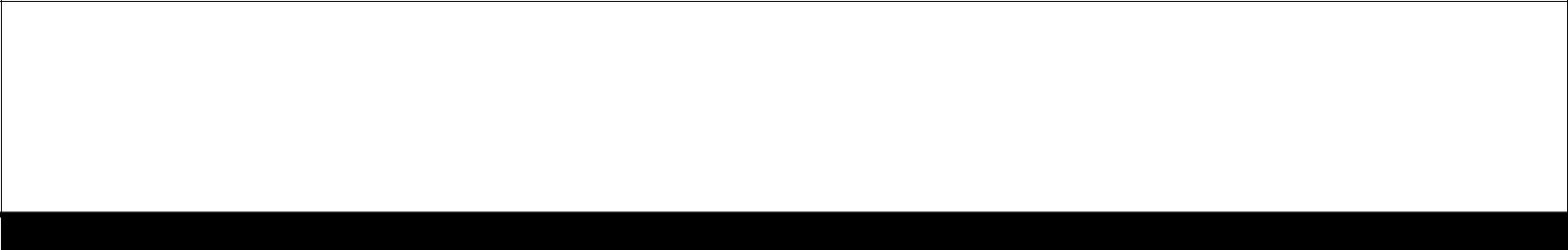 Acknowledgement of Receipt of WarningI have read this “Warning Notice” and understand it. I acknowledge that a copy of this warning has been given to me this day and realize a copy will also be placed in my personnel file. Failure to correct the issue(s) stated above may result in further disciplinary action up to and including termination. I further understand that my signature indicates that I have received and reviewed this notice with my supervisor. I acknowledge I have been provided an opportunity to respond, in writing, to this notice and understand that my signature does not necessarily mean I agree.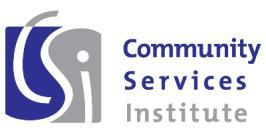 Employee Warning NOTICEEmployee Warning NOTICEEmployee Warning NOTICEEmployee Warning NOTICEEmployee InformationEmployee InformationEmployee InformationEmployee Name:Employee Name:Employee Name:Employee Name:Date:Date:Employee ID:Employee ID:Job Title:Manager:Department:Department:Type of WarningType of WarningType of WarningVerbal WarningVerbal WarningVerbal WarningVerbal WarningWritten WarningWritten WarningWritten WarningFinal WarningType of OffenseType of OffenseType of OffenseAttendanceAttendanceAttendanceAttendanceConductConductConductViolation of Policies & ProceduresCarelessnessCarelessnessCarelessnessCarelessnessSafetySafetySafetyFailure to Follow Supervisor DirectiveSubstandard WorkSubstandard WorkSubstandard WorkSubstandard WorkInappropriate Patient InteractionInappropriate Patient InteractionInappropriate Patient InteractionDocumentation Untimely/with ErrorsOther:Other:Other:Employee SignatureDateSupervisor/Manager SignatureDateWitness Signature (if employee understands warning but refuses to sign)Date